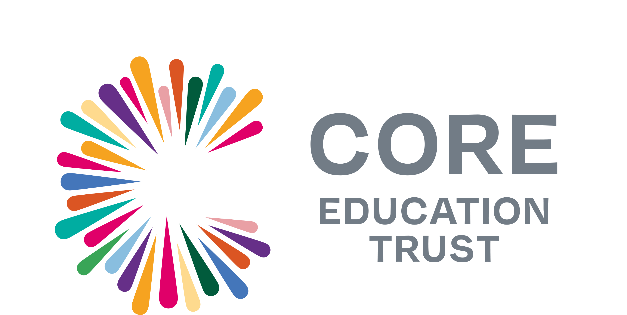 CORE Education Trust is a values-driven multi-academy trust rich in cultural and social diversity. Responsible for four academies in Birmingham, the Trust was set up to innovate through adversity and to challenge the conventional boundaries of what is possible for our students. Motivated and inspired by the success of our students, our ambition goes beyond textbooks and whiteboards, we are proud to work with the young people of Birmingham.This role will be based within a CORE Education sponsored Academy which is an 11-16 co-educational school.  You will be joining an academy team whose sole aim is to ensure that all students get the very best support, care and guidance that enables them to achieve their very best. WHO ARE WE LOOKING FOR? 
Our school is a place of possibility and we never underestimate the impact inspirational staff can have on the life chances of our students. We are seeking a dynamic Computer Science Teacher who can demonstrate their commitment to driving up standards, expectations, and aspirations, so that staff and students regularly experience success and a sense of progression, whilst acting as a role model for staff within the department.
The successful candidate will determine the pedagogy and methodology of delivery for all lessons within the department; observing lessons and ensuring all members of the department observe other practitioners regularly to promote high quality teaching. 

The successful candidate should be committed to improving the
lives of the students at CORE Education Trust.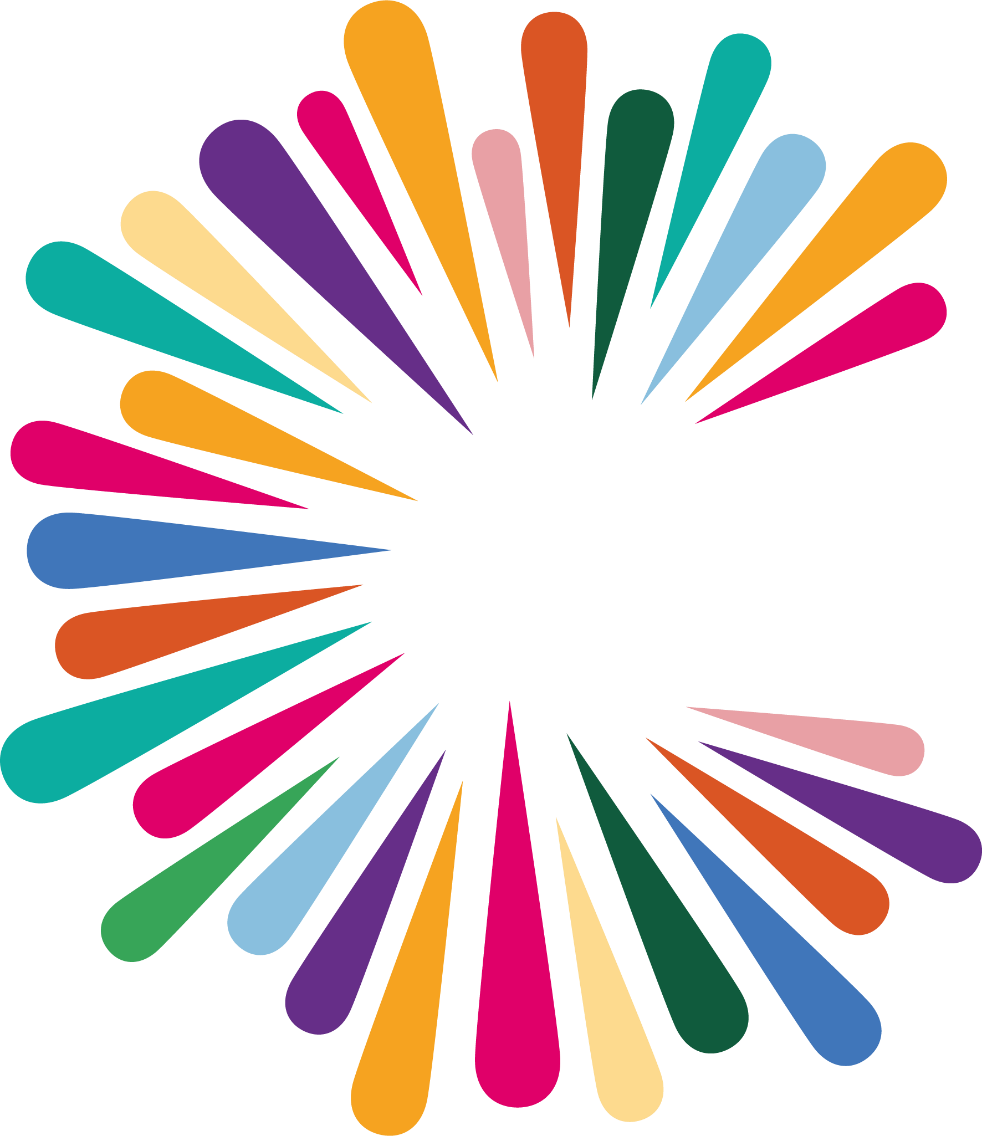 WHAT WE OFFER
The successful candidate will be joining a vibrant learning community with national award-winning credentials. The Trust works collaboratively with leaders to ensure our CORE Values are promoted, embodied, and celebrated by all the staff and children in our schools. You will: be given the opportunity to engage with cross-trust activities that connect students and staff to their wider family of schools/peers across the city. This includes programmes such as the award-winning Echo Eternal Holocaust memorial arts initiative, The Great Get Together and The COREus Choirbe provided with a provision of support and training to foster a positive culture of wellbeing for all students and staff We place a strong emphasis on supporting and encouraging personal development, which includes:  a CPD strategy that is designed to support the career aspirations of all staff to help them realise their potential.access to experienced mentors who have a strong track record of developing staffThis is an exciting time to join the trust. We are about to embark on the next phase of our evolution as an outward facing, forward thinking family of schools guided by a vision underpinned by optimism, ambition and oneness.ADDITIONAL INFORMATION & HOW TO APPLY For further information about this exciting opportunity, or an informal
discussion please contact Joanna Sargeant on JSargeant@CoreCity.Academy Only those applicants submitting a CORE Education Trust Application Form will be considered. Please note that we do not accept CVs.To apply for this role please submit your CORE Education Trust Application Form to recruitment@CORE-education.co.uk by Sunday 30th January 2022.For more information visit our website, CORE-education.co.uk/work-with-usCORE Education Trust is committed to safeguarding and promoting the welfare of children and young people and expects all staff to share this commitment. An enhanced DBS (Disclosure and Barring Services) Check is required for all successful applicants.  CORE Education Trust is committed to promoting equality, challenging discrimination, and developing community cohesion. We welcome applications from all sections of the community. We are an Equal Opportunities and Living Wage employer.  Job Title:Computer Science Teacher   Reporting to:Headteacher Location:City AcademyAllowance/Salary:MPS/UPSStarting:To be discussedHours of work:Monday – Friday32.5 hours per week Apply by:30.01.2022Shortlisting:w/c 01.02.2022School visits:As requestedInterviews:w/c 07.02.2022